Comunicato stampa 2022LONGLIFE DI SDRIl primo piatto doccia ultrasottile in ceramica. Resistente e anti-slip con il kit antiscivolo fai da te! Dal nuovo catalogo di piatti doccia SDR, una gamma di prodotti unici accomunati da uno spessore estremamente sottile di 3 cm, una piletta sifonata di ultima generazione e copripiletta coordinato. Fissati questi punti cardine, intorno alla nuova gamma di piatti doccia si apre un mondo di materiali, colori e texture da combinare.Dal connubio tra materiali (ceramica, pietraluce e marmoresina) e know-how d’avanguardia si ottiene un prodotto finale dalle elevate prestazioni sia tecniche che estetiche, proiettando così l'intera gamma SDR al massimo livello. LONGLIFE è il risultato dell’ultima ricerca messa in campo dal laboratorio creativo di SDR. Il piatto doccia ultrasottile di 3 cm in ceramica è la nuova perla nata dalle mani esperte degli artigiani della piccola produzione interna italiana. Tra le caratteristiche fondamentali:• La speciale piletta sifonata di ultima generazione a scomparsa che conferisce al prodotto un design dall’aspetto ultramoderno. • La planarità̀ unica della superficie che, combinata alla pendenza delicata per il deflusso veloce dell'acqua, fanno di LONGLIFE la soluzione perfetta da installare sia a filo pavimento che in appoggio. • Le 34 misure, i colori Bianco Lucido e Grafite e le 5 nuance: Rosa, Celeste, Verde, Beige, Grigio e Panna. La piletta ha una portata di scarico di ca. 60 l/minuto ed è facilmente ispezionabile grazie all'accesso al tubo di scarico e alle due vaschette dotate di speciale filtro ferma-capelli. Il suo particolare design, inoltre, consente di limitare lo spessore della versione da appoggio a soli 3 cm "fuori terra".Il piatto doccia in ceramica LONGLIFE può essere reso antiscivolo con un trattamento rivoluzionario eseguito su richiesta del cliente direttamente in azienda  In alternativa, SDR fornisce all’utente un KIT ANTISCIVOLO che rende la superficie del piatto sicura, anti-slip e molto facile da pulire, con performance di attrito superiori ai parametri richiesti dalle leggi vigenti.I PLUS DEL PIATTO DOCCIA LONGLIFE• Stile elegante, design esclusivo e di prestigio • Materia prima purissima • Straordinaria planarità • Resistente a graffi, macchie e agli agenti chimici • Resistente allo sporco • Durevole nel tempo I PLUS DEL RIVOLUZIONARIO TRATTAMENTO ANTISCIVOLO DI NUOVA GENERAZIONE DISONIBILE ANCHE IN KIT FAI DA TE• Trattamento in Nanotecnologia • Non invasivo
• Nessuna manutenzione
• Durata permanente• Certificazione antiscivolo 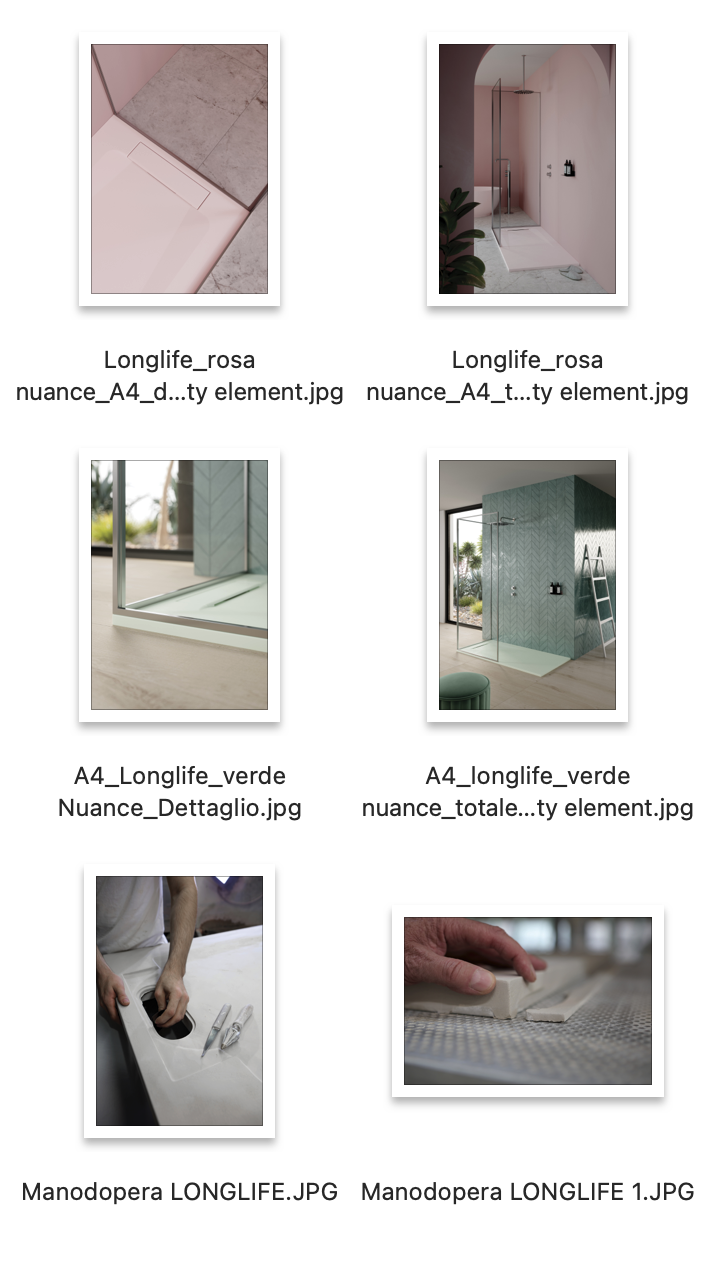 